 Tlačová správaUvedenie SYOSS COLORIST Tools SALONPLEX ADD-IN SÉRUM                November 2017Novinka SYOSS SALONPLEX Add-In SÉRUM ponúka doplnkovú ochranu a znižuje poškodenie vlasov pri farbení Aby ste ochránili vlasy proti poškodeniu počas farbenia, novinka SALONPLEX ADD-IN SÉRUM od SYOSS COLORIST Tools môže byť pridaná do farbiaceho krému pred farbením. SALONPLEX ADD-IN SÉRUM  dostupné od septembra. 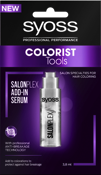 Novinka SYOSS COLORIST Tools SALONPLEX ADD-IN SÉRUM vďaka inovatívnej technológii zo salónu  ponúka  doplnkovú starostlivosť proti poškodeniu vlasov. Keď sérum pridáte do farbiaceho krému pred farbením, ochráni existujúce vlasové vlákna a pomôže zabrániť poškodeniu vlasov počas procesu farbenia. Pre profesionálny farebný výsledok ako zo salónu v pohodlí domova.SYOSS COLORIST Tools SALONPLEX ADD-IN SERUM, balenie obsahujúce kapsle s 3,8 ml sérom, je dostupné za 3,99 EUR.O spoločnosti HenkelSpoločnosť Henkel pôsobí celosvetovo s vyrovnaným a diverzifikovaným portfóliom produktov. Vďaka silným značkám, inováciám a technológiám zastáva Henkel vedúce postavenie na trhu tak v spotrebiteľských, ako aj priemyselných odvetviach. V oblasti lepidiel je Henkel divízia Adhesive Technologies celosvetovým lídrom na trhu medzi všetkými priemyselnými segmentmi. V oblastiach Laundry & Home Care a Beauty Care je Henkel na vedúcich pozíciách vo viacerých trhoch a kategóriách vo svete. Spoločnosť bola založená v roku 1876 a má za sebou viac než 140 úspešných rokov. V účtovnom roku 2015 dosiahla obrat vo výške 18,1 mld. eur a upravený prevádzkový zisk vo výške 3,2 mld. eur. Tri najvýznamnejšie značky, Persil (prací prostriedok), Schwarzkopf (prípravok na vlasy) a Loctite (lepidlo) spolu vygenerovali tržby v hodnote viac než 6 miliárd eur. Henkel zamestnáva okolo 50 000 ľudí po celom svete, ktorí spolu tvoria zanietený a veľmi rôznorodý tím spájaný spoločnou firemnou kultúrou, cieľmi vytvárať hodnoty udržateľnosti a spoločné hodnoty. Ako uznávaný líder v oblasti udržateľnosti, je Henkel na popredných priečkach v mnohých medzinárodných indexoch a hodnoteniach. Prioritné akcie spoločnosti Henkel sú evidované v indexe DAX na nemeckej burze cenných papierov.Na Slovensku pôsobí Henkel vo všetkých troch strategických oblastiach už od roku 1991. Henkel Slovensko predáva viac ako 50 značiek a dnes zamestnáva viac ako 1 600 pracovníkov.Fotografický materiál je dostupný na http://www.henkel.sk/tlac-a-media/tlacove-spravy-a-publikacie Jana KolářováBrand Manager Colorants
Henkel Beauty Care
Henkel Czech Republic, spol. s r.o.
U Pruhonu 10
170 04 Praha 7 

Mobile: +420-739-325-114
Email: jana.kolarova@henkel.com  Martina KosturkováTeam leaderDivinoDivino, s. r. o.Machová 25821 06 BratislavaMobile: +421-908-225-089
E-mail: kosturkova@divino.sk 